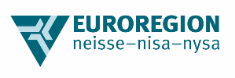 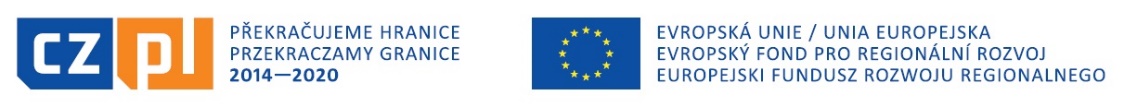 Zahájení projektu: Zvýšení bezpečnosti v polsko-českém pohraničíVe dnech 27.-28. března 2019 Krajské ředitelství policie ve Wrocławi, jako hlavní partner mikro-projektu „Zvýšení bezpečnosti v polsko-českém pohraničí”, realizovaného v rámci Programu Interreg V-A Česká republika - Polsko 2014-2020 fond mikro-projektů Nisa-Nysa, zorganizovalo setkání realizačního týmu v rámci Aktivit 1 Řízení a celkové náklady. Toto setkání bylo věnováno řešením realizace aktivit plánovaných v projektu (výměna zkušeností z pátrání po osobách pohřešovaných, jazykové školení, přeshraniční cvičení). Každý z partnerů sdělil své očekávání v souvislosti s realizací projektu, společně byl utvořen rámec a harmonogram jednotlivých aktivit a také byly stanoveny zásady propagace projektu. Pravidelné pracovní schůzky jsou nezbytnou součástí správného a efektivního řízení projektu a určují dosažení cílů stanovených v projektu. Dále také díky nim jsou navázány kontakty mezi příslušníky a civilními pracovníky plnícími úkoly na různých úrovních řízení. Schůzky, která proběhla ve Świeradowie Zdroju se účastnili představitelé Krajského ředitelství policie Libereckého kraje a představitelé dolnoslezské policie.Projekt s názvem „Zvýšení bezpečnosti v polsko-českém pohraničí” č. CZ.11.4.120/0.0/0.0/16_012/0001737 je spolufinancovaný z prostředků Evropské unie v rámci Fondu Evropského regionálního rozvoje prostřednictvím Euroregionu Nysa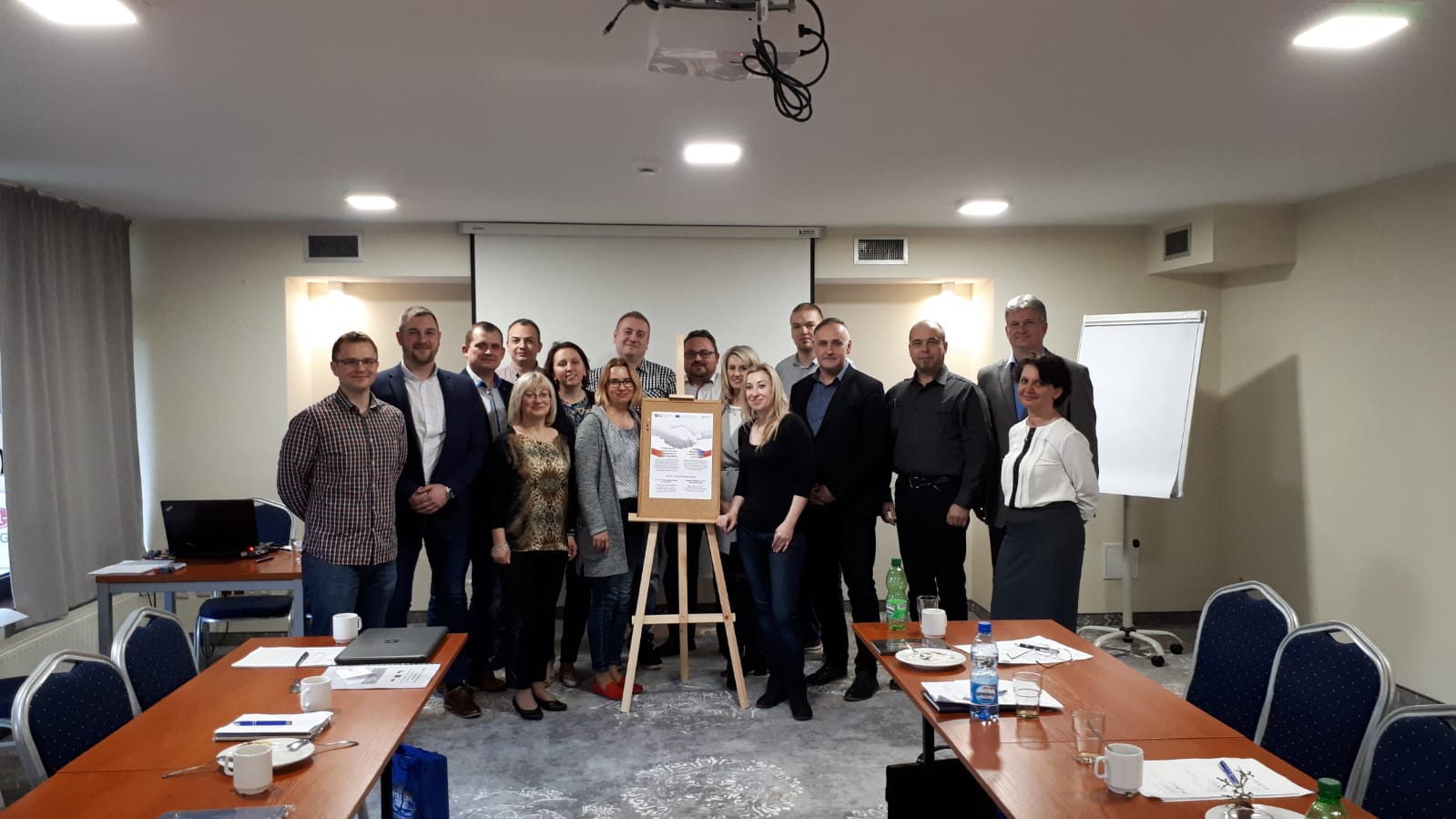 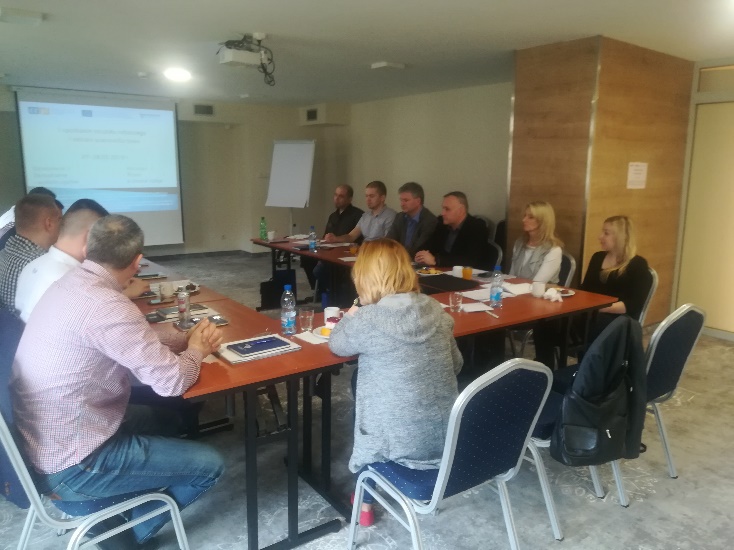 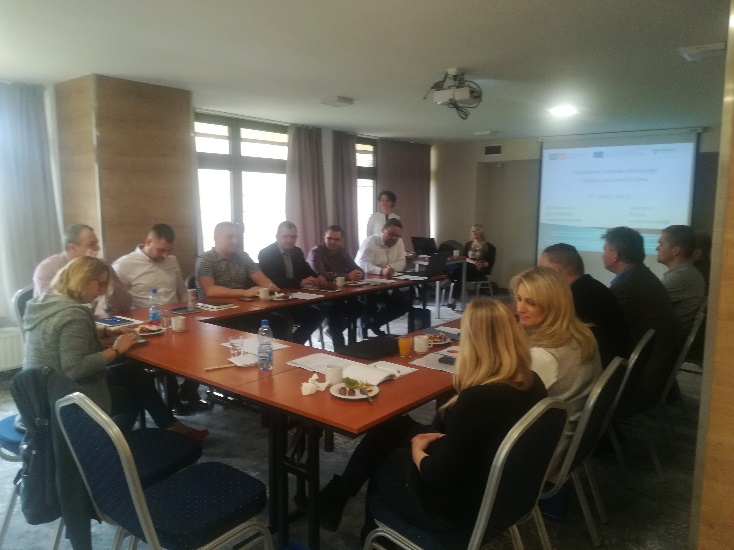 